NO. 12 JOURNALof theHOUSE OF REPRESENTATIVESof theSTATE OF SOUTH CAROLINA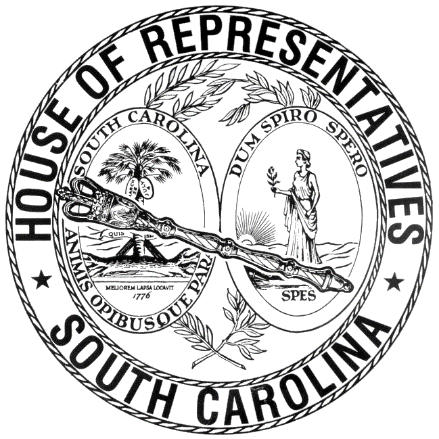 REGULAR SESSION BEGINNING TUESDAY, JANUARY 10, 2023 ________FRIDAY, JANUARY 26, 2024(LOCAL SESSION)Indicates Matter StrickenIndicates New MatterThe House assembled at 10:00 a.m.Deliberations were opened with prayer by Rev. Charles E. Seastrunk, Jr., as follows:	Our thought for today is from Psalm 95:7a: “God of Glory and Might, we give thanks that you are our God and that we are the sheep of your hand.”	Let us pray. As God the Father has loved us, so he says I love you. Remain in my love. This is the Commandment that You love one another as God loves us. If You keep my Commandments, love one another as I have loved you, then your joy will be complete. Provide for us every needful thing. Keep us safe as Your children. Bless our World, Nation, President, State, Governor, Speaker, Staff, and all who give of their time and effort in this vineyard. Bless and keep safe our men and women who sacrifice for our freedom. Lord, in Your mercy, hear our prayers. Amen. After corrections to the Journal of the proceedings of yesterday, the SPEAKER ordered it confirmed.ADJOURNMENTAt 10:15 a.m. the House, in accordance with the ruling of the SPEAKER, adjourned to meet at 12:00 noon, Tuesday, January 30.***